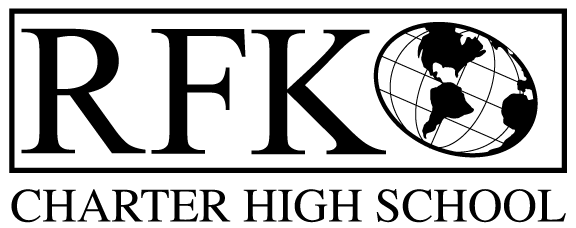 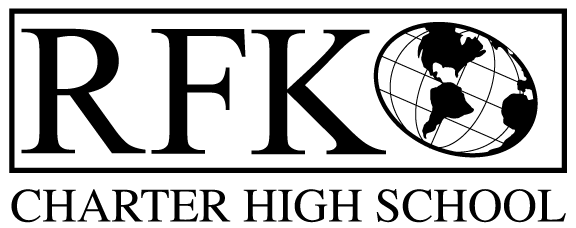 4300 Blake Rd. SWAlbuquerque, NM 87121PHONE: 505-243-1118     FAX: 505-242-7444Mission RFK Charter School prepares, motivates, and supports students to achieve their college and career goalsin partnership with their families and the community.Governance Council Meeting MinutesThursday, November 21, 2019 5:30 PMGovernance Council Members present: Tina Garcia, Ron Burton, Sister Agnes Kaczmarek, Lawrence Barela, Beverly Nomberg (on phone), Stacey Vigil, Wendy ShanahanStaff: Robert Baade, Irene Sanchez, Shawn Morris  Guest: Tina Garcia-ShamsMinutes by: Anne Tafoya Ron Burton motioned to approve the November 2019 Agenda. Sister Agnes Kaczmarek seconds. The motion is unanimously approved. The motion was passed Ron Burton motioned to approve the October 17, 2019 meeting minutes and Lawrence Barela seconds. * Anne Tafoya make a correction to spell out Sister Agnes Kaczmarek’s name and with corrections to spelling on page 3.Wendy Shanahan made a motion to approve the GC special meeting minutes on November 5, 2019 approving BAR(S). Ron Burton seconded the motion. The motion passed *with the addition of showing who was absent from each meeting.  Public CommentsTina Garcia-Shams – would like to be considered for the Board- Director of the Street InstituteWill vote on her membership at the December 12th meeting Housekeeping Need to review RFK WebsiteMake sure all members have sent Irene Sanchez their Bios Sister Agnes needs to sign conflict of interestRFK Middle School Updates Shawn Morris gave an updateStarted the after-school program- Out of School Time (Access)Received $150,000 grant 3-year grant- Will now be designated as an ABC Community SchoolThis will allow a Community coordinator to be hired  Start a Podcast programFamily Liaison/ family engagementPossible Partner with Road Runner Food Bank to start a food bankGoal is to reduce barriers for families and support the studentsStrengthen the Community Schools- community With this Grant there will assessments done with families and reports turned in More funding may come available during the next Legislative Session Finance Committee Report- October 2019Ron Burton moved to approve the financial report and cash disbursement for October 2019. Wendy Shanahan seconds the approval of the financial report. The motion passed unanimously Revenues for October 2019Available Operating Funds As of October,2019 Operating Fund $219.989.90Balance Sheet matches Bank reconciliation $238,801.59The amount matches Cash Disbursement Approval- $460,842.44Questions regarding expenditures where explained Silver Pony-replacing windows and DoorsMoss-Adams-auditorCES-Ancillary services and School NurseACES-IT servicesVoya Financial-retirement fundZak of All Trades-picnic tablesProf Development Instructional CoachesGoverning Council Member would like to see an additional report related to operational expenditures related to the current month. Irene Sanchez will create a report going forwardRFRThere has been a delay in some of the reimbursements- Joseph Esposito is going to follow up on this issue.Submitted through Octobers, 2019October BAR (s)Governing Council member asked questions and clarification on how BAR(s) work.Ron Burton moved to approve BAR(s) 001-051-1920-0019-Intial Budget. Wendy Shanahan seconded the motion. The motion passed unanimously Cash on hand – 0.99 -months of cash Student EnrollmentEnrollment 344 students Budget to actual is at 99%GC BylawsRecommendation that came from the site visit that bylaw show method of ED evaluationIrene will make any changes for recommendation revisionsGoverning Council member made a recommendation to retitle section 9Strategic Plan (Discussion of Strategic plan will be moved to December meeting)Policy Review Irene Sanchez made revisions to the policy based on the site visitTina Garcia will need to sign off on the document Finance Committee MembershipWhen Ron Burton moves off the Governing Council in January 2020 who will replace him as check signer and member of finance committee?Stacey Vigil, Ron Burton and Lawrence Barela will make up the Finance CommitteeCan meet in person or over Skype Audit Committee Membership It has been agreed that Beverly Nomberg, Tina Garcia and Lawrence Barela will be on the audit committeeLegislative Priorities discussionRobert is going to ask for funding during this short legislative session Proposing to ask for $125,000 funding to draw up plans for the RFK middle school propertyTo purchase new TechnologyCan also go after operational dollars if there is a need (asked for suggestions)Director’s Report- see attachedHave a deadline to spend the GrantsPED is requiring an Equity council and need the names by December 9th- want the council in place before the Legislation SessionReceived the guidelines and 7 members must be on the council including -3 community members and 4 staff members and a 1 studentWould like it to be a meaningful council so will choose community members who represent diversity Discussion on December GC meetingStrategic planPolicy review Ron Burton moves to adjourn the meeting and Lawrence Barela seconds. The motion passed unanimously.Meeting adjourned at 7:22pmNext Meeting: December 12, 2019 5:30- Limited agenda and vote on membership and on BAR(s)Robert F Kennedy Charter SchoolGovernance Council Meeting  11/21/2019 